Drodzy Rodzice, Kochani Przedszkolacy w tygodniu 11-15.05.2020r. tematem kompleksowym będzie Łąka w majuCzwartek 14.05.2020r.- Wiosna na łąceNa początek film o tym jak rozwija się żabahttps://www.youtube.com/watch?v=HJsDVkyep_EPoproś kogoś starszego o przeczytanie Bajeczki o żabach, pokaż palcem na planszy kolejne etapy rozwoju żaby.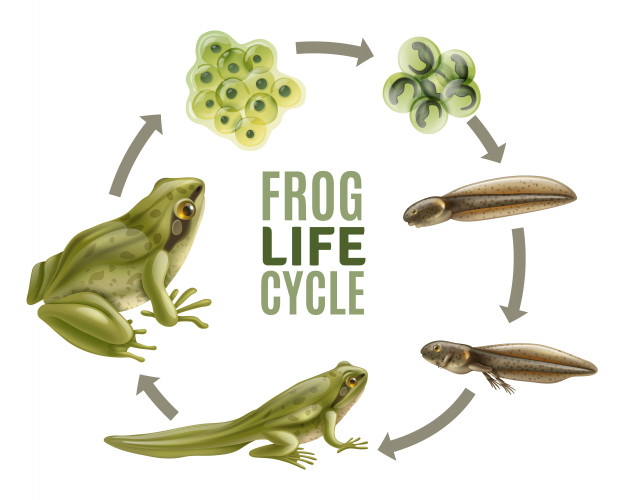 Zrób żabę z rolki po papierze toaletowym, na filmie zobaczysz instrukcję krok po kroku.Jak zrobić żabę:http://krokotak.com/2017/04/toilet-paper-tube-frog/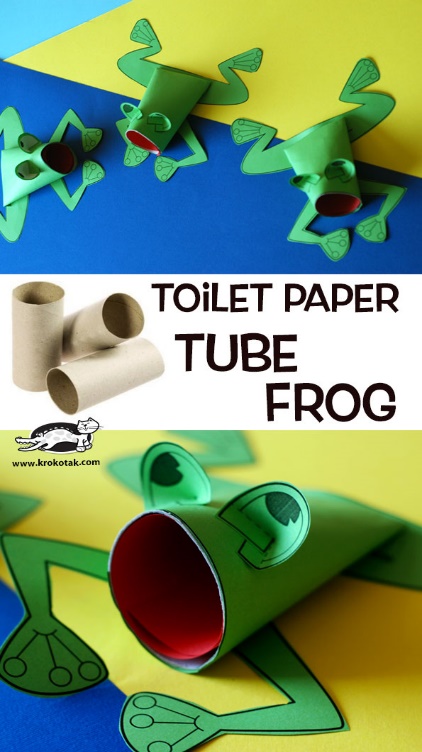 